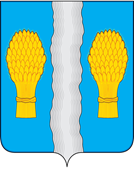 АДМИНИСТРАЦИЯ(исполнительно-распорядительный орган)Муниципальное образованиесельское поселение«Село Перемышль»ПОСТАНОВЛЕНИЕс. Перемышльот «19» февраля   2024 года                                                                             № 11 Об утверждении «Об утверждении краткосрочного плана реализации региональной программы капитального ремонта общего имущества в многоквартирных домах в сельском поселении «Село Перемышль» в 2025 году.В  соответствии с Федеральным  законом от 25 декабря 2012 года № 271-Фз «О внесении изменений в жилищный кодекс Российской Федерации и признании утратившим силу отдельных положений законодательных актов Российской Федерации», Законом Калужской области от 01 июля 2013 года № 460-ОЗ « Об организации проведения капитального ремонта  общего  имущества в многоквартирных домах,  расположенных на территории Калужской области»,  администрация муниципального образования сельское  поселение «Село Перемышль»ПОСТАНОВЛЯЕТ:1. Утвердить  краткосрочный  план  реализации региональной программы капитального ремонта общего имущества в многоквартирных домах в сельском поселении «Село Перемышль»  (приложения № 1,№ 2, №3 ).2. Обнародовать краткосрочный  план реализации региональной программы капитального ремонта общего имущества в многоквартирных домах в сельском поселении «Село Перемышль» в специально установленных местах.  Глава администрации  сельского поселения                                                          А.Н.Капустин